До уваги платників та громадян Чернігівського району!З усіх питань оподаткування та отриманням адміністративних послуг слід звертатися до Чернігівської об’єднаної державної податкової інспекції Головного управління ДФС у Чернігівській області за адресою: м. Чернігів, вул. Кирпоноса, 28.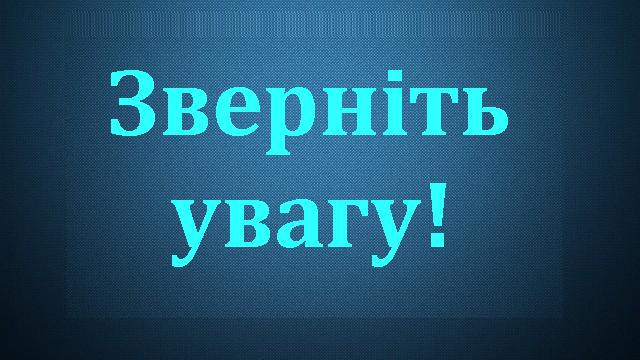 Відділ організації роботи Чернігівської ОДПІ